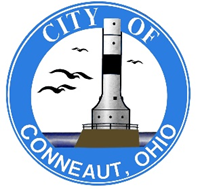 AGENDAZoning Board of AppealsTuesday, April 20, 2021 @ 5:30 pmParticipate in the ZBA Meeting in person or via ZoomI.      	CALL TO ORDERII.	PLEDGE OF ALLEGIANCE III.      	ROLL CALLDOLLY SHERMANDAWN GATESGINGER HAHNRICH MCKENNAIV.	APPROVAL OF MINUTES & ACCEPTANCE OF DOCUMENTS V. 	OLD BUSINESS 200 15th Home Occupation to sell collectibles via internet.VI.	NEW BUSINESS847 Main Accessory Structure.VI.	AUDIENCE COMMENTSVII. 	ADJOURNMENT